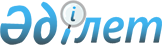 О внесении изменении в решение Аксуского районного маслихата от 21 декабря 2013 года N 26-165 "О районном бюджете Аксуского района на 2014-2016 годы"
					
			Утративший силу
			
			
		
					Решение маслихата Аксуского района Алматинской области от 10 февраля 2014 года N 27-172. Зарегистрировано Департаментом юстиции Алматинской области 19 февраля 2014 года N 2586. Утратило силу решением Аксуского районного маслихата Алматинской области от 17 марта 2017 года № 12-57      Сноска. Утратило силу решением Аксуского районного маслихата Алматинской области от 17.03.2017 № 12-57 (вводится в действие по истечении десяти календарных дней после дня его первого официального опубликования).

      Примечание РЦПИ:

      В тексте документа сохранена пунктуация и орфография оригинала.

      В соответствии с подпунктом 5) пункта 4 статьи 104 и пунктом 4 статьи 106 Бюджетного Кодекса Республики Казахстан от 4 декабря 2008 года, подпунктом 1) пункта 1 статьи 6 Закона Республики Казахстан "О местном государственном управлении и самоуправлении в Республике Казахстан" от 23 января 2001 года Аксуский районный маслихат РЕШИЛ:

      1. Внести в решение Аксуского районного маслихата от 21 декабря 2013 года N 26-165 "О районном бюджете Аксуского района на 2014-2016 годы" (зарегистрированного в Реестре государственной регистрации нормативных правовых актов 30 декабря 2013 года за N 2541, опубликовано в районной газете "Ақсу өңірі" от 11 января 2014 года N 2 (9687), от 18 января 2014 года N 3 (9688) следующие изменения:

      в пункте 1 по строкам:

      1) "Доходы" цифру "4139179" заменить на цифру "4254855", в том числе:

      "поступление трансфертов" цифру "4016050" заменить на цифру "4131726", в том числе:

      "целевые текущие трансферты" цифру "553292" заменить на цифру "656913";

      "целевые трансферты на развитие" цифру "1045368" заменить на цифру "1057423".

      2) "Затраты" цифру "4042694" заменить на цифру "4163627".

      3) "Чистое бюджетное кредитование" цифру "25617" заменить на цифру "25616", в том числе:

      "погашение бюджетных кредитов" цифру "5784" заменить на цифру "5785".

      5) "Дефицит бюджета (профицит)" цифру "(-)25617" заменить на цифру "(-)30874".

      6) "Финансирование дефицита (использование профицита) бюджета" цифру "25617" заменить на цифру "30874".

      2. Приложение 1 к указанному решению изложить в новой редакции согласно приложению 1 к настоящему решению.

      3. Контроль за исполнением настоящего решения возложить на постоянную комиссию районного маслихата "По вопросам бюджета, социально-культурной сферы, молодежной политики и права".

      4. Настоящее решение вступает в силу с 1 января 2014 года.

 Районный бюджет Аксуского района на 2014 год
					© 2012. РГП на ПХВ «Институт законодательства и правовой информации Республики Казахстан» Министерства юстиции Республики Казахстан
				
      Председатель сессии

      Секретарь маслихата

С. Серпербаев

      СОГЛАСОВАНО:

      Руководитель ГУ "Аксуский

      районный отдел экономики

      и бюджетного планирования"

Жандосова Гульнара Жандосовна
Приложение 1
к решению Аксуского районного
маслихата от 10 февраля 2014 года
N 27-172 "О внесении изменений
в решение Аксуского районного
маслихата от 21 декабря 2013 года
N 26-165 " О районном бюджете
Аксуского района на 2014-2016 годы"
Приложение 1
утвержденное решением Аксуского
районного маслихата от 21 декабря
2013 года N 26-165 "О районном
бюджете Аксуского района
на 2014-2016 годы"Категория

Категория

Категория

Категория

сумма

(тысяч

тенге)

Класс

Класс

Класс

сумма

(тысяч

тенге)

Подкласс

Подкласс

сумма

(тысяч

тенге)

Наименование

сумма

(тысяч

тенге)

I. Доходы

4254855

1

Налоговые поступления

105059

04

Hалоги на собственность

92086

1

Hалоги на имущество

33252

3

Земельный налог

7490

4

Hалог на транспортные средства

46044

5

Единый земельный налог

5300

05

Внутренние налоги на товары, работы и услуги

7390

2

Акцизы

727

3

Поступления за использование природных и

других ресурсов

290

4

Сборы за ведение предпринимательской и

профессиональной деятельности

6373

07

Прочие налоги

110

1

Прочие налоги

110

08

Обязательные платежи, взимаемые за совершение

юридически значимых действий и (или) выдачу

документов уполномоченными на то

государственными органами или должностными

лицами

5473

1

Государственная пошлина

5473

2

Неналоговые поступления

13070

01

Доходы от государственной собственности

70

5

Доходы от аренды имущества, находящегося в

государственной собственности

70

06

Прочие неналоговые поступления

13000

1

Прочие неналоговые поступления

13000

3

Поступления от продажи основного капитала

5000

01

Продажа государственного имущества,

закрепленного за государственными учреждениями

1000

1

Продажа государственного имущества,

закрепленного за государственными учреждениями

1000

03

Продажа земли и нематериальных активов

4000

1

Продажа земли

4000

4

Поступления трансфертов

4131726

02

Трансферты из вышестоящих органов

государственного управления

4131726

2

Трансферты из областного бюджета

4131726

Функциональная группа

Функциональная группа

Функциональная группа

Функциональная группа

Функциональная группа

сумма

(тысяч

тенге)

Функциональная подгруппа

Функциональная подгруппа

Функциональная подгруппа

Функциональная подгруппа

сумма

(тысяч

тенге)

Администратор бюджетных программ

Администратор бюджетных программ

Администратор бюджетных программ

сумма

(тысяч

тенге)

Программа

Программа

сумма

(тысяч

тенге)

Наименование

сумма

(тысяч

тенге)

II. Затраты

4163627

1

Государственные услуги общего характера

341160

01

Представительные, исполнительные и другие

органы, выполняющие общие функции

государственного управления

316808

112

Аппарат маслихата района (города областного

значения)

13970

001

Услуги по обеспечению деятельности

маслихата района (города областного

значения)

13830

003

Капитальные расходы государственного

органа

140

122

Аппарат акима района (города областного

значения)

70993

001

Услуги по обеспечению деятельности акима

района (города областного значения)

66266

003

Капитальные расходы государственного органа

4727

123

Аппарат акима района в городе, города

районного значения, поселка, села,

сельского округа

231845

001

Услуги по обеспечению деятельности акима

района в городе, города районного значения,

поселка, села, сельского округа

229465

022

Капитальные расходы государственного

органа

2380

02

Финансовая деятельность

11891

452

Отдел финансов района (города областного

значения)

11891

001

Услуги по реализации государственной

политики в области исполнения бюджета

района (города областного значения) и

управления коммунальной собственностью

района (города областного значения)

10730

003

Проведение оценки имущества в целях

налогообложения

413

010

Приватизация, управление коммунальным

имуществом, постприватизационная

деятельность и регулирование споров,

связанных с этим

608

018

Капитальные расходы государственного

органа

140

05

Планирование и статистическая деятельность

12461

453

Отдел экономики и бюджетного планирования

района (города областного значения)

12461

001

Услуги по реализации государственной

политики в области формирования и развития

экономической политики, системы

государственного планирования и управления

района (города областного значения)

12321

004

Капитальные расходы государственного

органа

140

2

Оборона

2615

01

Военные нужды

1655

122

Аппарат акима района (города областного

значения)

1655

005

Мероприятия в рамках исполнения всеобщей

воинской обязанности

1655

02

Организация работы по чрезвычайным

ситуациям

960

122

Аппарат акима района (города областного

значения)

960

007

Мероприятия по профилактике и тушению

степных пожаров районного (городского)

масштаба, а также пожаров в населенных

пунктах, в которых не созданы органы

государственной противопожарной службы

960

3

Общественный порядок, безопасность,

правовая, судебная, уголовно-исполнительная

деятельность

471

09

Прочие услуги в области общественного

порядка и безопасности

471

485

Отдел пассажирского транспорта и

автомобильных дорог района (города

областного значения)

471

021

Обеспечение безопасности дорожного

движения в населенных пунктах

471

4

Образование

2625395

01

Дошкольное воспитание и обучение

189007

464

Отдел образования района (города областного

значения)

189007

009

Обеспечение деятельности организаций

дошкольного воспитания и обучения

25656

040

Реализация государственного

образовательного заказа в дошкольных

организациях образования

163351

02

Начальное, основное среднее и общее

среднее образование

1816299

123

Аппарат акима района в городе, города

районного значения, поселка, села,

сельского округа

598

005

Организация бесплатного подвоза учащихся

до школы и обратно в сельской местности

598

464

Отдел образования района (города областного

значения)

1815701

003

Общеобразовательное обучение

1758164

006

Дополнительное образование для детей и

юношества

57537

09

Прочие услуги в области образования

620089

464

Отдел образования района (города областного

значения)

120089

001

Услуги по реализации государственной

политики на местном уровне в области

образования 

14002

005

Приобретение и доставка учебников,

учебно-методических комплексов для

государственных учреждений образования

района (города областного значения)

20640

007

Проведение школьных олимпиад, внешкольных

мероприятий и конкурсов районного

(городского) масштаба

1721

012

Капитальные расходы государственного органа

140

015

Ежемесячная выплата денежных средств

опекунам (попечителям) на содержание

ребенка-сироты (детей-сирот), и ребенка

(детей), оставшегося без попечения

родителей

14489

067

Капитальные расходы подведомственных

государственных учреждений и организаций

69097

467

Отдел строительства района (города

областного значения)

500000

037

Строительство и реконструкция объектов

образования

500000

6

Социальная помощь и социальное обеспечение

100671

02

Социальная помощь

83774

451

Отдел занятости и социальных программ

района (города областного значения)

83774

002

Программа занятости

24698

004

Оказание социальной помощи на приобретение

топлива специалистам здравоохранения,

образования, социального обеспечения,

культуры, спорта и ветеринарии в сельской

местности в соответствии с

законодательством Республики Казахстан

20372

005

Государственная адресная социальная помощь

2493

006

Оказание жилищной помощи

1083

007

Социальная помощь отдельным категориям

нуждающихся граждан по решениям местных

представительных органов

5156

010

Материальное обеспечение детей-инвалидов,

воспитывающихся и обучающихся на дому

2700

014

Оказание социальной помощи нуждающимся

гражданам на дому

21000

016

Государственные пособия на детей до 18 лет

3519

017

Обеспечение нуждающихся инвалидов

обязательными гигиеническими средствами и

предоставление услуг специалистами

жестового языка, индивидуальными

помощниками в соответствии с индивидуальной

программой реабилитации инвалида

2753

09

Прочие услуги в области социальной помощи

и социального обеспечения

16897

451

Отдел занятости и социальных программ

района (города областного значения)

16897

001

Услуги по реализации государственной

политики на местном уровне в области

обеспечения занятости и реализации

социальных программ для населения

16004

011

Оплата услуг по зачислению, выплате и

доставке пособий и других социальных выплат

753

021

Капитальные расходы государственного органа

140

7

Жилищно-коммунальное хозяйство

656356

01

Жилищное хозяйство

279170

467

Отдел строительства района (города

областного значения)

264336

003

Проектирование, строительство и (или)

приобретение жилья коммунального жилищного

фонда 

219834

004

Проектирование, развитие, обустройство и

(или) приобретение

инженерно-коммуникационной инфраструктуры

44502

485

Отдел пассажирского транспорта и

автомобильных дорог района (города

областного значения)

7867

004

Ремонт и благоустройство объектов в рамках

развития городов и сельских населенных

пунктов по Дорожной карте занятости 2020

7867

487

Отдел жилищно-коммунального хозяйства и

жилищной инспекции района (города

областного значения)

6967

001

Услуги по реализации государственной

политики на местном уровне в области

жилищно-коммунального хозяйства и жилищного

фонда

6827

003

Капитальные расходы государственного органа

140

02

Коммунальное хозяйство

295087

487

Отдел жилищно-коммунального хозяйства и

жилищной инспекции района (города

областного значения)

295087

016

Функционирование системы водоснабжения и

водоотведения

2000

029

Развитие системы водоснабжения и

водоотведения

293087

03

Благоустройство населенных пунктов

82099

123

Аппарат акима района в городе, города

районного значения, поселка, села,

сельского округа

12000

008

Освещение улиц населенных пунктов

12000

487

Отдел жилищно-коммунального хозяйства и

жилищной инспекции района (города

областного значения)

70099

017

Обеспечение санитарии населенных пунктов

1560

025

Освещение улиц в населенных пунктах

8480

030

Благоустройство и озеленение населенных

пунктов

59789

031

Содержание мест захоронений и захоронение

безродных

270

8

Культура, спорт, туризм и информационное

пространство

152475

01

Деятельность в области культуры

95416

455

Отдел культуры и развития языков района

(города областного значения)

95416

003

Поддержка культурно-досуговой работы

95416

02

Спорт

10690

465

Отдел физической культуры и спорта района

(города областного значения)

10690

001

Услуги по реализации государственной

политики на местном уровне в сфере

физической культуры и спорта

5392

004

Капитальные расходы государственного органа

140

006

Проведение спортивных соревнований на

районном (города областного значения)

уровне

839

007

Подготовка и участие членов сборных команд

района (города областного значения) по

различным видам спорта на областных

спортивных соревнованиях

4319

03

Информационное пространство

30922

455

Отдел культуры и развития языков района

(города областного значения)

30922

006

Функционирование районных (городских)

библиотек

30101

007

Развитие государственного языка и других

языков народа Казахстана

821

09

Прочие услуги по организации культуры,

спорта, туризма и информационного

пространства

15447

455

Отдел культуры и развития языков района

(города областного значения)

6034

001

Услуги по реализации государственной

политики на местном уровне в области

развития языков и культуры

4824

010

Капитальные расходы государственного органа

140

032

Капитальные расходы подведомственных

государственных учреждений и организаций

1070

456

Отдел внутренней политики района (города

областного значения)

9413

001

Услуги по реализации государственной

политики на местном уровне в области

информации, укрепления государственности и

формирования социального оптимизма граждан

9273

006

Капитальные расходы государственного органа

140

10

Сельское, водное, лесное, рыбное хозяйство,

особо охраняемые природные территории,

охрана окружающей среды и животного мира,

земельные отношения

195192

01

Сельское хозяйство

47916

453

Отдел экономики и бюджетного планирования

района (города областного значения)

7954

099

Реализация мер по оказанию социальной

поддержки специалистов

7954

462

Отдел сельского хозяйства района (города

областного значения)

14426

001

Услуги по реализации государственной

политики на местном уровне в сфере

сельского хозяйства

14286

006

Капитальные расходы государственного органа

140

473

Отдел ветеринарии района (города областного

значения)

25536

001

Услуги по реализации государственной

политики на местном уровне в сфере

ветеринарии

7220

003

Капитальные расходы государственного органа

140

006

Организация санитарного убоя больных

животных

14232

007

Организация отлова и уничтожения бродячих

собак и кошек

1000

009

Проведение ветеринарных мероприятий по

энзоотическим болезням животных

2944

06

Земельные отношения

7467

463

Отдел земельных отношений района (города

областного значения)

7467

001

Услуги по реализации государственной

политики в области регулирования земельных

отношений на территории района (города

областного значения)

7327

007

Капитальные расходы государственного органа

140

09

Прочие услуги в области сельского, водного,

лесного, рыбного хозяйства, охраны

окружающей среды и земельных отношений

139809

473

Отдел ветеринарии района (города областного

значения)

139809

011

Проведение противоэпизоотических

мероприятий

139809

11

Промышленность, архитектурная,

градостроительная и строительная

деятельность

14215

02

Архитектурная, градостроительная и

строительная деятельность

14215

467

Отдел строительства района (города

областного значения)

7185

001

Услуги по реализации государственной

политики на местном уровне в области

строительства

7045

017

Капитальные расходы государственного органа

140

468

Отдел архитектуры и градостроительства

района (города областного значения)

7030

001

Услуги по реализации государственной

политики в области архитектуры и

градостроительства на местном уровне

6890

004

Капитальные расходы государственного органа

140

12

Транспорт и коммуникации

28167

01

Автомобильный транспорт

22434

485

Отдел пассажирского транспорта и

автомобильных дорог района (города

областного значения)

22434

023

Обеспечение функционирования автомобильных

дорог

22434

09

Прочие услуги в сфере транспорта и

коммуникаций

5733

485

Отдел пассажирского транспорта и

автомобильных дорог района (города

областного значения)

5733

001

Услуги по реализации государственной

политики на местном уровне в области

пассажирского транспорта и автомобильных

дорог

5593

003

Капитальные расходы государственного органа

140

13

Прочие

46364

03

Поддержка предпринимательской деятельности

и защита конкуренции

7931

469

Отдел предпринимательства района (города

областного значения)

7931

001

Услуги по реализации государственной

политики на местном уровне в области

развития предпринимательства и

промышленности

7791

004

Капитальные расходы государственного органа

140

09

Прочие

38433

452

Отдел финансов района (города областного

значения)

1847

012

Резерв местного исполнительного органа

района (города областного значения)

1847

473

Отдел ветеринарии района (города областного

значения)

20000

040

Реализация мер по содействию экономическому

развитию регионов в рамках Программы

"Развитие регионов"

20000

487

Отдел жилищно-коммунального хозяйства и

жилищной инспекции района (города

областного значения)

16586

040

Реализация мер по содействию экономическому

развитию регионов в рамках Программы

"Развитие регионов"

16586

15

Трансферты

546

1

Трансферты

546

452

Отдел финансов района (города областного

значения)

546

006

Возврат неиспользованных

(недоиспользованных) целевых трансфертов

546

Функциональная группа

Функциональная группа

Функциональная группа

Функциональная группа

Функциональная группа

сумма

(тысяч

тенге)

Функциональная подгруппа

Функциональная подгруппа

Функциональная подгруппа

Функциональная подгруппа

сумма

(тысяч

тенге)

Администратор бюджетных программ

Администратор бюджетных программ

Администратор бюджетных программ

сумма

(тысяч

тенге)

Программа

Программа

сумма

(тысяч

тенге)

Наименование

сумма

(тысяч

тенге)

III. Чистое бюджетное кредитование

25616

Бюджетные кредиты

31401

10

Сельское, водное, лесное, рыбное

хозяйство, особо охраняемые природные

территории, охрана окружающей среды и

животного мира, земельные отношения

31401

01

Сельское хозяйство

31401

453

Отдел экономики и бюджетного

планирования района (города областного

значения)

31401

006

Бюджетные кредиты для реализации мер

социальной поддержки специалистов

31401

Категория

Категория

Категория

Категория

Категория

сумма

(тысяч

тенге)

Класс

Класс

Класс

Класс

сумма

(тысяч

тенге)

Подкласс

Подкласс

Подкласс

сумма

(тысяч

тенге)

сумма

(тысяч

тенге)

Наименование

сумма

(тысяч

тенге)

Погашение бюджетных кредитов

5785

5

Погашение бюджетных кредитов

5785

01

Погашение бюджетных кредитов

5785

1

Погашение бюджетных кредитов выданных из

государственного бюджета

5785

Функциональная группа

Функциональная группа

Функциональная группа

Функциональная группа

Функциональная группа

сумма

(тысяч

тенге)

Функциональная подгруппа

Функциональная подгруппа

Функциональная подгруппа

Функциональная подгруппа

сумма

(тысяч

тенге)

Администратор бюджетных программ

Администратор бюджетных программ

Администратор бюджетных программ

сумма

(тысяч

тенге)

Программа

Программа

сумма

(тысяч

тенге)

сумма

(тысяч

тенге)

Наименование

сумма

(тысяч

тенге)

IV. Сальдо по операциям с финансовыми

активами

0

Категория

Категория

Категория

Категория

Категория

сумма

(тысяч

тенге)

Класс

Класс

Класс

Класс

сумма

(тысяч

тенге)

Подкласс

Подкласс

Подкласс

сумма

(тысяч

тенге)

сумма

(тысяч

тенге)

Наименование

сумма

(тысяч

тенге)

V. Дефицит бюджета (профицит)

-30874

Категория

Категория

Категория

Категория

Категория

сумма

(тысяч

тенге)

Класс

Класс

Класс

Класс

сумма

(тысяч

тенге)

Подкласс

Подкласс

Подкласс

сумма

(тысяч

тенге)

Наименование

сумма

(тысяч

тенге)

VI. Финансирование дефицита

(использование профицита) бюджета

30874

Поступления займов

31401

7

Поступления займов

31401

01

Внутренние государственные займы

31401

2

Договоры займа

31401

Функциональная группа

Функциональная группа

Функциональная группа

Функциональная группа

Функциональная группа

сумма

(тысяч

тенге)

Функциональная подгруппа

Функциональная подгруппа

Функциональная подгруппа

Функциональная подгруппа

сумма

(тысяч

тенге)

Администратор бюджетных программ

Администратор бюджетных программ

Администратор бюджетных программ

сумма

(тысяч

тенге)

Программа

Программа

сумма

(тысяч

тенге)

сумма

(тысяч

тенге)

Наименование

сумма

(тысяч

тенге)

16

Погашение займов

5785

01

Погашение займов

5785

452

Отдел финансов района (города областного

значения)

5785

008

Погашение долга местного исполнительного

органа перед вышестоящим бюджетом

5784

021

Возврат неиспользованных бюджетных

кредитов, выданных из местного бюджета

1

Категория

Категория

Категория

Категория

Категория

сумма

(тысяч

тенге)

Класс

Класс

Класс

Класс

сумма

(тысяч

тенге)

Подкласс

Подкласс

Подкласс

сумма

(тысяч

тенге)

Наименование

сумма

(тысяч

тенге)

VIII.Используемые остатки бюджетных

средств

5258

8

.Используемые остатки бюджетных средств

5258

01

Остатки бюджетных средств

5258

1

Свободные остатки бюджетных средств

5258

01

Свободные остатки бюджетных средств

5258

